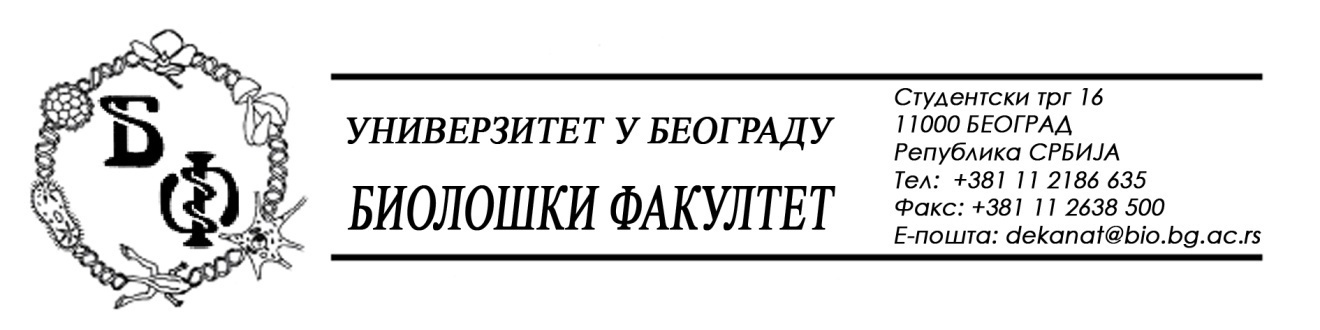 ОБАВЕШТЕЊЕ О ПОКРЕТАЊУ  ПРЕГОВАРАЧКОГ ПОСТУПКА БЕЗ ОБЈАВЉИВАЊА ПОЗИВА ЗА ПОДНОШЕЊЕ ПОНУДА1. Подаци о наручиоцу:	Универзитет у Београду – Биолошки факултет	Адреса: Студентски трг бр. 16	ПИБ: 100043776	Матични број: 07048599	Број рачуна: 840-1814666-61	Шифра делатности: 8542	Регистарски број: 6014242523	Интернет страница Наручиоца: www.bio.bg.ac.rs2.Врста поступка јавне набавке: Преговарачки поступак без објављивања позива за подношење понуда - услугe4.Опис  предмета набавке, назив и ознака из општег речника набавке:      - Предмет јавне набавке: 	- је додела уговора о набавци Услуге одржавања, техничке подршке и развој рачуноводственог система ПИС за потребе Биолошког факултета у Београду.- Ознака из општег рачника:	72267000 - Услуге одржавања и поправке софтвера;  	72261000 - Услуге софтверске подршке;	72310000 - Услуге обраде података50000000 - Услуге одржавања и поправки5.Критеријум за доделу уговора: Најнижа понуђена цена.6. Основ за примену преговарачког поступка и подаци који оправдавају његову примену: Наручилац спроводи преговарачки поступак без објављивања позива за подношење понуда  на основу члана 36, став 1, тачка 2) Закона о јавним набавкама ("Службени гласник Републике Србије" број 124/2012, 14/15 и 68/2015).	Мишљењe Управе за јавне набавке о основаности преговарачког поступка  број 404-02-112/18 од 12.01.2018. године.	Разлози за покретање предметног поступка 	Рачуноводственог система ПИС који је истовремено и софтвер за буџетско рачуноводство израђен је и уведен на основу Уговора о пружању услуга израде и увођења апликативног софтвера број 21/71 од 15.07.20011. године.                     Основни уговор није предвидео прибављање тзв. кодног кључа, тако да је извршилац носилац ауторских права на предметном систему, те не постоји алтернативна могућност за ангажовањем трећих лица за одржавањем и унапређењем система.           Као творац техничког решења (власник основног кода/кључа) PRIVREDNO DRUŠTVO ZA PROMET ROBE I IT INŽENJERING TOP VISION D.O.O., гарантује Биолошком факултету коришћење техничког решења уз доделу привилегија у зависности од корисника до корисника, док сам произвођач остаје власник техничког решења. Ово значи да су права везана за техничко решење задржана од стране аутора. 	           Кориснику односно Биолошком факултету, се даје право да користи решење под одређеним условима, док се забрањују друге врсте коришћења попут мењања, даље дистрибуције или обрнутог инжењеринга.             РЕДОВНО ОДРЖАВАЊЕ, ТЕХНИЧКА ПОДРШКА И РАЗВОЈ СОФТВЕРСКЕ БАЗЕ ПИС обухвата одржавање функционалности централизоване базе података економско финансијских послова који се огледа у вођењу, праћењу и контроли пословања, што је у функцији обављања делатности финансијског одељења. 	Именовани понуђач је прибавио и Потврду о уношењу у евиденцију и депоновању ауторских дела и предмета сродних права издата од стране Завода за интелектуалну својину Републике Србије. На основу достављеног доказа може се несумњиво утврдити да власништво изворног кода никада није пренето на овог наручиоца.7. Назив и адреса лица којима ће наручилац послати позив за подношење понуда:	PRIVREDNO DRUŠTVO ZA PROMET ROBE I IT INŽENJERING TOP VISION DOO, BEOGRAD , Београд, улица Витановачка 1/л-2 , матични број: 20326964, ПИБ: 105172451.8. Остале информације:- Лице за контакт од стране наручиоца:	Aнита Симић (nabavke@bio.bg.ac.rs) 